سودوکواصلی ژاپونلولارين دير.بير مربع 9 اٸوه  (يٸره- خانه يه) بؤلونوبدور.  ده هر بيريسی 9 کيچيک اٸوجيکه  بؤلونوور.بوتون کيچيک اٸوجيکلرده 1 دن 9 جن سايی لاری (عددلری) يازيريق.آنجاق اٸله يازمالی ييق کی بؤيوک اصلی مربع نين سوتونلرينده و رديف لرينده بير عدد يا رقم نٸچه يول گلمه سين.مثال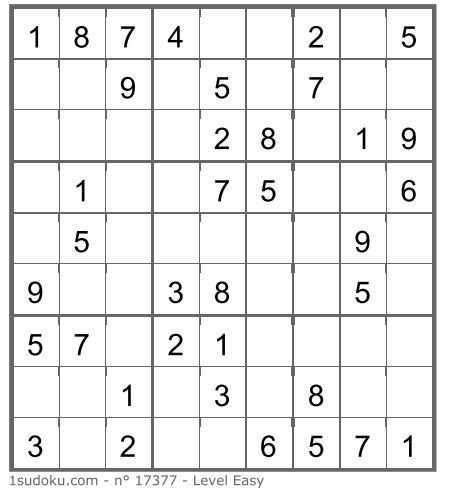 جدولين چؤزومو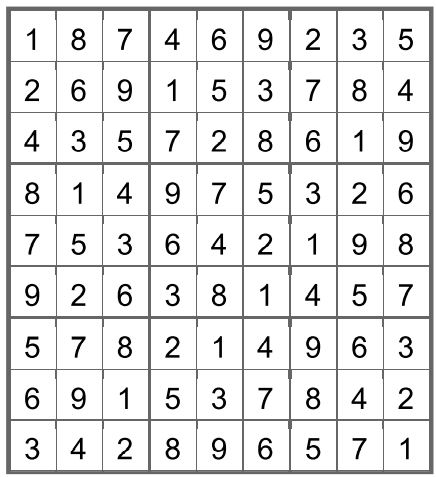 